 Regional Service Council 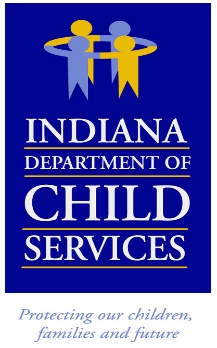 Region # 2    Meeting Date:	Friday, June 10, 2022 – 9:00 a.m. CST Meeting Location:  Virtual Meeting                      				Meeting MinutesI. Meeting Called to Order:  Regional Service Council meeting was called to order by Regional Manager Brian Brown. 2. Introductions:  RM Brown welcomed everyone and thanked them for joining the meeting.  RSC members present: Brian Brown, Marc Brown, Brian Broek, Brandi Spear, Meghan Finn and Sarah Fink. RM Brown introduced Lyndsay Flores as the new Regional Practice Model Consultant and Lyndsay informed the council of her background.  3. May 13, 2022, Minutes:  RM Brown asked for additions or corrections to the minutes, none were made. Brian Broek made a motion to accept the May 13th minutes as written and was seconded by Sarah Fink, minutes passed.  4. Community Partners – Geminus:  Nickolas Neal discussed grant proposals and upcoming events. RM Brown discussed all the grant proposals and questions were asked and discussed. There will be a RSC meeting held on Monday, June 13th at 9:00 a.m. for voting members to vote on the grant proposals. RM Brown also discussed the upcoming budget and asked for suggestions for preventative service expenditures. Kristin Smith discussed the Community Partners report for May.DCS County Referrals – Total of 38        Benton/Newton – 4Jasper – 3LaPorte – 14               Porter – 8             Pulaski – 4                      Starke – 5                Non DCS Referrals -Total of 22Benton/Newton – 0Jasper – 2LaPorte – 13Porter – 5Pulaski – 1Starke - 1Flexible FundsRequest – 13Approved – 13Denied – 0There were three CFTM requests: all from Porter County and resulted in all family successfully completed and two families enrolled.  One safe sleep from Pulaski County. Success stories from Porter County.There is concern for: Increase in available therapists by providers for mental health issues, and a vacant position for a Community Partners neighborhood liaison.     Kristin highlighted portions of the Community Partners newsletterRM Brown went over the DV success story and how this shows the impact of preventative services and where DCS is headed.  5.Services – Dion Smith: Dion reminded providers to have background checks done on all employees. An audit is being conducted and there have been personnel not being able to pass the check. Plus, be sure there is documentation in their personnel file of the checks. Another reminder to have $1,000,000 cyber liability insurance by July 1st. 6. Finance – Joni Tusing: Joni went over My Fab Finances for the region: Budget target is 92.71%, region is at 79.85% Expenditures YTD is $10,787,830 which is down 13.64% ($1,704,372) from last yearIn-Home is up 16.45% (up $359,198) and Out-of-Home is down 20.02% (down $2,063,570) from last yearDiscussed each county expensesJoni state the region is doing a great job financially. In June there should be an increase due to high payments at the end of the fiscal year. RM Brown stressed the use of money next year on preventative services. 7. Region 2 Child and Family Outcomes: RM Brown went over the PI Overview report and thanked everyone for their help achieving the regional results. 8. Open Discussion, Questions, Information, Good Things Happening: Discussion on how to recruit more foster homes or organizations that would take in children for short terms.  9. Next RSC Meeting: The next regular RSC meeting will be held virtually on July 8th, at 9:00 a.m. central time.  10.  Adjournment: RM Brown thanked everyone for their time, then adjourned the meeting. 